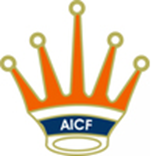 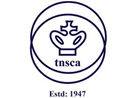 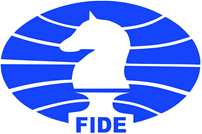 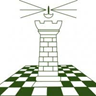 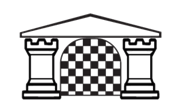 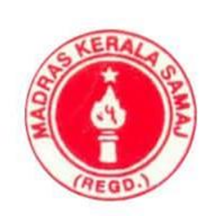 I have understood the enclosed rules & regulations. I agree to abide by them.Signature of the ParticipantEnclosures: Pass-port size photoOriginal Date of Birth CertificateAICF Certificate (if medical test qualified)Payment ProofS.NODATETIMEDETAIL1SAT 27th OCT 20189.00 AMREPORTING2SAT 27th OCT 20189.15 AMINAUGURATION3SAT 27th OCT 201810.00 AMROUND NO 14SAT 27th OCT 201812:00 NOONROUND NO 25SAT 27th OCT 20182:00 PMROUND NO 36SAT 27th OCT 20183.30 PMROUND NO 47SAT 27th OCT 20185.00 PMROUND NO 58SUN 28th OCT 201810.30 AMROUND NO 69SUN 28th OCT 201812:00 NOONROUND NO 711SUN 28th OCT 20182:00 PMROUND NO 812SUN 28th OCT 20183.30 PMROUND NO 913SUN 28th OCT 20185.30 PMPRIZE DRISTIBUTIONR.Ravikumar9444285482For RegistrationNaga Subramaniam8925837872For RegistrationP.VishnuPriya8667558108For AccommodationK.Rajappan9444054216For Venue AssistanceNameFather’s NameAddressDate Of BirthSchoolFIDE IDFIDE RatingTelephoneMobileEmail IDPayment Details